4.	Tussenstek makenWat moet je weten			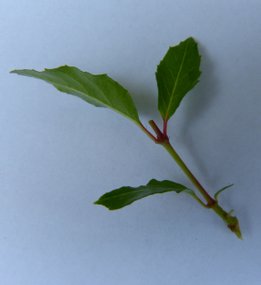 Tussenstek maken is een manier van vermeerderenVan een stuk plant maak je nieuwe plantenBij een tussenstek maak je een stek van stukjes van de stengel, zonder eindknopDe moerplant is de plant waarvan je de stekken maaktVan veel planten kun je tussenstekken makenWat ga je doen?Neem een moerplant en een mesjeSnij met het mesje tussenstekken van de moerplantMaak de stekken ongeveer 6 cm langSnijd de stengel door, vlak onder een blad: de knoopSnijd de onderste blaadjes voorzichtig van de stengelAan elke stekje moeten minstens 2 blaadjes zittenAan de bovenkant van de stek snijd je de stengel door vlak boven een blad (knoop)Houd de snijvlakken zo klein mogelijk (infectiegevaar)Verzamel de stekjes in een bakje of plastic zakjeWaar moet je op letten?Snijd voorzichtig, denk aan de moerplant en aan jezelfZorg dat er een knoop onder- en bovenaan elke stek zitLaat de stekken niet uitdrogenWat heb je nodig?Moerplant en mesjeBakje of plastic zakje